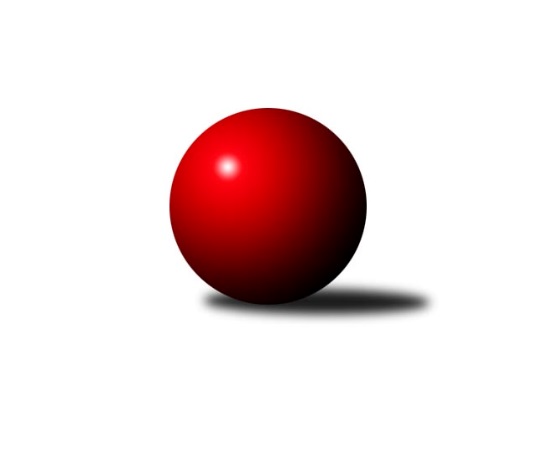 Č.4Ročník 2014/2015	30.10.2014Nejlepšího výkonu v tomto kole: 2410 dosáhlo družstvo: SKK Ostrava COkresní přebor Ostrava 2014/2015Výsledky 4. kolaSouhrnný přehled výsledků:TJ Unie Hlubina˝D˝	- TJ Michalkovice B	3:5	2340:2372	6.0:6.0	27.10.TJ Sokol Bohumín D	- TJ Unie Hlubina C	5:3	2342:2337	6.5:5.5	28.10.SKK Ostrava˝D˝	- TJ Sokol Bohumín E	6:2	2186:2088	7.0:5.0	29.10.TJ VOKD Poruba C	- TJ Unie Hlubina E	6:2	2152:2027	8.5:3.5	29.10.TJ Sokol Bohumín F	- SKK Ostrava C	2:6	2303:2410	4.5:7.5	30.10.Tabulka družstev:	1.	TJ Sokol Bohumín D	4	4	0	0	22.0 : 10.0 	29.0 : 19.0 	 2340	8	2.	SKK Ostrava C	4	3	0	1	23.0 : 9.0 	30.0 : 18.0 	 2341	6	3.	TJ Unie Hlubina C	4	2	0	2	18.5 : 13.5 	28.0 : 20.0 	 2371	4	4.	TJ Michalkovice B	4	2	0	2	16.0 : 16.0 	24.5 : 23.5 	 2248	4	5.	TJ VOKD Poruba C	4	2	0	2	16.0 : 16.0 	24.0 : 24.0 	 2225	4	6.	SKK Ostrava˝D˝	4	2	0	2	16.0 : 16.0 	23.0 : 25.0 	 2267	4	7.	TJ Unie Hlubina E	4	2	0	2	15.0 : 17.0 	23.0 : 25.0 	 2178	4	8.	TJ Unie Hlubina˝D˝	4	2	0	2	12.5 : 19.5 	18.0 : 30.0 	 2215	4	9.	TJ Sokol Bohumín E	4	1	0	3	11.0 : 21.0 	22.0 : 26.0 	 2192	2	10.	TJ Sokol Bohumín F	4	0	0	4	10.0 : 22.0 	18.5 : 29.5 	 2249	0Podrobné výsledky kola:	 TJ Unie Hlubina˝D˝	2340	3:5	2372	TJ Michalkovice B	František Sedláček	 	 190 	 193 		383 	 2:0 	 367 	 	187 	 180		Martin Ščerba	František Tříska	 	 182 	 201 		383 	 2:0 	 350 	 	177 	 173		Petra Jurášková	Monika Slovíková	 	 169 	 200 		369 	 0:2 	 435 	 	204 	 231		Petr Jurášek	Jiří Preksta	 	 211 	 206 		417 	 1:1 	 386 	 	175 	 211		Tomáš Papala	Libor Pšenica	 	 200 	 195 		395 	 0:2 	 426 	 	225 	 201		Josef Paulus	Koloman Bagi	 	 186 	 207 		393 	 1:1 	 408 	 	216 	 192		Jan Zychrozhodčí: Nejlepší výkon utkání: 435 - Petr Jurášek	 TJ Sokol Bohumín D	2342	5:3	2337	TJ Unie Hlubina C	Karol Nitka	 	 185 	 190 		375 	 1:1 	 398 	 	211 	 187		Radmila Pastvová	René Světlík	 	 205 	 222 		427 	 1:1 	 428 	 	215 	 213		Stanislav Navalaný	Miroslav Paloc	 	 189 	 202 		391 	 1:1 	 377 	 	215 	 162		Karel Kudela	Markéta Kohutková	 	 193 	 171 		364 	 0.5:1.5 	 404 	 	193 	 211		Rudolf Riezner	Václav Kladiva	 	 224 	 186 		410 	 2:0 	 363 	 	199 	 164		Lenka Raabová	Vlastimil Pacut	 	 196 	 179 		375 	 1:1 	 367 	 	180 	 187		Michaela Černározhodčí: Nejlepší výkon utkání: 428 - Stanislav Navalaný	 SKK Ostrava˝D˝	2186	6:2	2088	TJ Sokol Bohumín E	Jaroslav Šproch	 	 162 	 171 		333 	 0:2 	 373 	 	190 	 183		Vojtěch Zaškolný	Bohumil Klimša	 	 195 	 165 		360 	 1:1 	 385 	 	177 	 208		Jan Kohutek	Pavel Kubina	 	 195 	 159 		354 	 1:1 	 353 	 	171 	 182		Kateřina Honlová	Jiří Koloděj	 	 193 	 197 		390 	 2:0 	 339 	 	159 	 180		Martin Ševčík	Miroslav Koloděj	 	 183 	 186 		369 	 1:1 	 368 	 	178 	 190		Miroslava Ševčíková	Antonín Pálka	 	 186 	 194 		380 	 2:0 	 270 	 	133 	 137		David Zahradníkrozhodčí: Nejlepší výkon utkání: 390 - Jiří Koloděj	 TJ VOKD Poruba C	2152	6:2	2027	TJ Unie Hlubina E	Helena Hýžová	 	 188 	 191 		379 	 1.5:0.5 	 368 	 	188 	 180		Veronika Rybářová	Radim Bezruč	 	 167 	 169 		336 	 1:1 	 341 	 	158 	 183		Lucie Maláková	František Hájek	 	 181 	 184 		365 	 2:0 	 306 	 	139 	 167		Eva Michňová	Zdeněk Hebda	 	 212 	 207 		419 	 2:0 	 354 	 	173 	 181		Libor Mendlík	Lukáš Skřipek	 	 170 	 180 		350 	 2:0 	 303 	 	147 	 156		Jiří Břeska *1	Vladimír Rada	 	 157 	 146 		303 	 0:2 	 355 	 	167 	 188		Jiří Štrochrozhodčí: střídání: *1 od 51. hodu Daniel HerákNejlepší výkon utkání: 419 - Zdeněk Hebda	 TJ Sokol Bohumín F	2303	2:6	2410	SKK Ostrava C	Günter Cviner	 	 228 	 188 		416 	 1:1 	 401 	 	196 	 205		Tomáš Kubát	Ladislav Štafa	 	 182 	 186 		368 	 0:2 	 432 	 	218 	 214		Miroslav Heczko	Petr Lembard	 	 194 	 188 		382 	 2:0 	 366 	 	186 	 180		Miroslav Futerko ml.	Vladimír Sládek	 	 192 	 191 		383 	 0.5:1.5 	 406 	 	192 	 214		Martin Futerko	Janka Sliwková	 	 159 	 186 		345 	 0:2 	 394 	 	195 	 199		Rostislav Hrbáč	Stanislav Sliwka	 	 203 	 206 		409 	 1:1 	 411 	 	202 	 209		Michal Blinkarozhodčí: Nejlepší výkon utkání: 432 - Miroslav HeczkoPořadí jednotlivců:	jméno hráče	družstvo	celkem	plné	dorážka	chyby	poměr kuž.	Maximum	1.	René Světlík 	TJ Sokol Bohumín D	421.50	282.3	139.2	4.7	2/2	(453)	2.	Stanislav Navalaný 	TJ Unie Hlubina C	412.75	277.5	135.3	3.8	2/2	(430)	3.	Jiří Koloděj 	SKK Ostrava˝D˝	412.00	282.2	129.8	7.2	3/3	(421)	4.	Oldřich Bidrman 	TJ Michalkovice B	409.50	280.0	129.5	5.8	2/3	(423)	5.	Rudolf Riezner 	TJ Unie Hlubina C	408.50	288.5	120.0	6.8	2/2	(417)	6.	Michal Blinka 	SKK Ostrava C	407.50	277.3	130.3	6.3	2/2	(411)	7.	Karel Kudela 	TJ Unie Hlubina C	404.00	284.5	119.5	9.3	2/2	(432)	8.	Miroslav Heczko 	SKK Ostrava C	402.75	284.5	118.3	8.3	2/2	(432)	9.	Zdeněk Hebda 	TJ VOKD Poruba C	402.33	291.5	110.8	9.2	2/2	(423)	10.	Tomáš Kubát 	SKK Ostrava C	401.50	279.8	121.8	8.8	2/2	(409)	11.	Martin Futerko 	SKK Ostrava C	401.25	281.8	119.5	8.3	2/2	(406)	12.	Lenka Raabová 	TJ Unie Hlubina C	398.50	268.3	130.3	6.5	2/2	(424)	13.	Miroslav Koloděj 	SKK Ostrava˝D˝	397.67	271.2	126.5	6.5	3/3	(443)	14.	Helena Hýžová 	TJ VOKD Poruba C	397.00	277.0	120.0	7.8	2/2	(403)	15.	Miroslav Paloc 	TJ Sokol Bohumín D	396.33	282.5	113.8	8.5	2/2	(428)	16.	Hana Zaškolná 	TJ Sokol Bohumín D	395.75	279.0	116.8	11.5	2/2	(425)	17.	Václav Kladiva 	TJ Sokol Bohumín D	394.00	281.8	112.3	11.0	2/2	(410)	18.	Josef Paulus 	TJ Michalkovice B	393.50	275.5	118.0	9.5	2/3	(426)	19.	Jan Zych 	TJ Michalkovice B	392.25	272.5	119.8	8.3	2/3	(408)	20.	Rostislav Hrbáč 	SKK Ostrava C	392.00	274.5	117.5	7.5	2/2	(394)	21.	Koloman Bagi 	TJ Unie Hlubina˝D˝	391.50	274.3	117.3	9.0	2/2	(433)	22.	Petr Jurášek 	TJ Michalkovice B	390.67	273.3	117.3	7.2	3/3	(435)	23.	Günter Cviner 	TJ Sokol Bohumín F	389.83	288.8	101.0	10.8	2/2	(416)	24.	Stanislav Sliwka 	TJ Sokol Bohumín F	386.33	282.8	103.5	9.8	2/2	(409)	25.	Karol Nitka 	TJ Sokol Bohumín D	384.00	268.3	115.7	8.5	2/2	(425)	26.	Jiří Preksta 	TJ Unie Hlubina˝D˝	382.25	264.3	118.0	9.0	2/2	(417)	27.	Petr Lembard 	TJ Sokol Bohumín F	381.50	276.7	104.8	11.0	2/2	(387)	28.	Jan Kohutek 	TJ Sokol Bohumín E	380.00	280.5	99.5	13.0	4/4	(397)	29.	Ladislav Štafa 	TJ Sokol Bohumín F	380.00	285.5	94.5	15.0	2/2	(397)	30.	Tomáš Papala 	TJ Michalkovice B	378.00	271.0	107.0	7.5	2/3	(386)	31.	Jaroslav Čapek 	SKK Ostrava˝D˝	377.33	258.7	118.7	10.3	3/3	(387)	32.	Michaela Černá 	TJ Unie Hlubina C	377.00	276.0	101.0	12.3	2/2	(393)	33.	Antonín Pálka 	SKK Ostrava˝D˝	375.50	256.0	119.5	8.0	2/3	(380)	34.	Veronika Rybářová 	TJ Unie Hlubina E	375.50	267.0	108.5	11.5	2/2	(405)	35.	Lucie Maláková 	TJ Unie Hlubina E	375.50	271.8	103.8	12.0	2/2	(411)	36.	Martin Ševčík 	TJ Sokol Bohumín E	374.75	270.3	104.5	10.8	4/4	(407)	37.	Jiří Štroch 	TJ Unie Hlubina E	373.00	261.3	111.8	10.3	2/2	(393)	38.	Miroslav Futerko ml. 	SKK Ostrava C	372.75	261.5	111.3	11.0	2/2	(377)	39.	Libor Mendlík 	TJ Unie Hlubina E	370.50	274.0	96.5	13.0	2/2	(387)	40.	Miroslav Futerko 	SKK Ostrava C	370.50	279.5	91.0	11.0	2/2	(395)	41.	Petr Šebestík 	SKK Ostrava˝D˝	369.00	259.5	109.5	11.5	2/3	(386)	42.	Oldřich Stolařík 	SKK Ostrava C	369.00	264.5	104.5	11.0	2/2	(369)	43.	František Hájek 	TJ VOKD Poruba C	368.83	267.0	101.8	12.7	2/2	(381)	44.	Kateřina Honlová 	TJ Sokol Bohumín E	367.00	262.5	104.5	9.8	4/4	(407)	45.	Radim Bezruč 	TJ VOKD Poruba C	366.33	266.5	99.8	14.0	2/2	(383)	46.	Martin Ščerba 	TJ Michalkovice B	366.17	267.8	98.3	11.0	3/3	(380)	47.	František Tříska 	TJ Unie Hlubina˝D˝	365.50	262.8	102.7	10.8	2/2	(433)	48.	Janka Sliwková 	TJ Sokol Bohumín F	364.25	275.0	89.3	14.5	2/2	(377)	49.	Pavel Kubina 	SKK Ostrava˝D˝	362.50	270.3	92.2	13.5	3/3	(383)	50.	Bohumil Klimša 	SKK Ostrava˝D˝	362.00	271.0	91.0	15.0	2/3	(374)	51.	František Sedláček 	TJ Unie Hlubina˝D˝	359.00	266.3	92.7	13.7	2/2	(395)	52.	Miroslava Ševčíková 	TJ Sokol Bohumín E	358.00	259.0	99.0	11.8	4/4	(391)	53.	František Modlitba 	TJ Sokol Bohumín E	354.00	261.0	93.0	14.7	3/4	(378)	54.	Markéta Kohutková 	TJ Sokol Bohumín D	352.50	266.5	86.0	15.5	2/2	(364)	55.	Monika Slovíková 	TJ Unie Hlubina˝D˝	348.33	254.5	93.8	11.3	2/2	(380)	56.	Eva Michňová 	TJ Unie Hlubina E	339.75	243.0	96.8	15.8	2/2	(391)	57.	Michal Borák 	TJ Michalkovice B	327.50	232.5	95.0	14.0	2/3	(349)		Jiří Břeska 	TJ Unie Hlubina E	414.67	283.0	131.7	4.0	1/2	(427)		Jaroslav Kecskés 	TJ Unie Hlubina˝D˝	410.50	292.0	118.5	8.5	1/2	(429)		Radek Říman 	TJ Michalkovice B	405.00	275.0	130.0	10.0	1/3	(405)		Libor Pšenica 	TJ Unie Hlubina˝D˝	393.00	288.0	105.0	9.5	1/2	(395)		Bart Brettschneider 	TJ Unie Hlubina C	391.00	284.0	107.0	7.0	1/2	(391)		Radmila Pastvová 	TJ Unie Hlubina C	389.50	287.0	102.5	11.5	1/2	(398)		Radim Konečný 	TJ Unie Hlubina C	384.50	281.5	103.0	8.5	1/2	(394)		Pavel Chodura 	SKK Ostrava C	382.00	267.0	115.0	6.0	1/2	(382)		Vlastimil Pacut 	TJ Sokol Bohumín D	381.67	286.0	95.7	14.7	1/2	(408)		Vojtěch Zaškolný 	TJ Sokol Bohumín E	381.50	264.0	117.5	9.0	2/4	(390)		Ladislav Míka 	TJ VOKD Poruba C	381.00	260.0	121.0	8.0	1/2	(381)		Daniel Herák 	TJ Unie Hlubina E	379.33	270.7	108.7	14.7	1/2	(396)		Andrea Rojová 	TJ Sokol Bohumín E	377.50	273.0	104.5	12.5	2/4	(394)		Michal Brablec 	TJ Unie Hlubina E	372.00	274.0	98.0	9.0	1/2	(372)		Vladimír Sládek 	TJ Sokol Bohumín F	371.50	271.0	100.5	14.0	1/2	(383)		Alena Koběrová 	TJ Unie Hlubina˝D˝	370.00	268.0	102.0	14.0	1/2	(370)		Jiří Číž 	TJ VOKD Poruba C	366.00	260.0	106.0	9.0	1/2	(366)		Josef Navalaný 	TJ Unie Hlubina C	359.00	282.0	77.0	15.0	1/2	(359)		Petr Řepecky 	TJ Michalkovice B	357.00	238.0	119.0	9.0	1/3	(357)		Hana Vlčková 	TJ Unie Hlubina˝D˝	352.00	262.0	90.0	12.0	1/2	(352)		Jana Frýdová 	TJ Sokol Bohumín F	351.00	266.0	85.0	19.0	1/2	(351)		Karel Svoboda 	TJ Unie Hlubina E	350.00	245.0	105.0	9.0	1/2	(350)		Lukáš Skřipek 	TJ VOKD Poruba C	350.00	255.0	95.0	12.0	1/2	(350)		Petra Jurášková 	TJ Michalkovice B	350.00	281.0	69.0	12.0	1/3	(350)		Pavlína Křenková 	TJ Sokol Bohumín F	349.00	236.0	113.0	10.0	1/2	(349)		René Svoboda 	SKK Ostrava˝D˝	336.00	233.0	103.0	13.0	1/3	(336)		Petr Stareček 	TJ VOKD Poruba C	336.00	245.0	91.0	13.0	1/2	(336)		Jaroslav Šproch 	SKK Ostrava˝D˝	333.00	246.0	87.0	19.0	1/3	(333)		Vladimír Rada 	TJ VOKD Poruba C	326.00	236.0	90.0	14.3	1/2	(358)		Radek Richter 	TJ Sokol Bohumín F	326.00	243.5	82.5	17.5	1/2	(328)		Radomíra Kašková 	TJ Michalkovice B	281.00	217.0	64.0	25.0	1/3	(281)		David Zahradník 	TJ Sokol Bohumín E	270.00	208.0	62.0	18.0	1/4	(270)Sportovně technické informace:Starty náhradníků:registrační číslo	jméno a příjmení 	datum startu 	družstvo	číslo startu
Hráči dopsaní na soupisku:registrační číslo	jméno a příjmení 	datum startu 	družstvo	Program dalšího kola:5. kolo3.11.2014	po	17:00	TJ Unie Hlubina C - SKK Ostrava˝D˝	3.11.2014	po	17:00	TJ Michalkovice B - TJ Sokol Bohumín F	4.11.2014	út	17:00	TJ Unie Hlubina E - TJ Sokol Bohumín D	4.11.2014	út	17:00	TJ Sokol Bohumín E - TJ Unie Hlubina˝D˝	5.11.2014	st	17:00	SKK Ostrava C - TJ VOKD Poruba C	Nejlepší šestka kola - absolutněNejlepší šestka kola - absolutněNejlepší šestka kola - absolutněNejlepší šestka kola - absolutněNejlepší šestka kola - dle průměru kuželenNejlepší šestka kola - dle průměru kuželenNejlepší šestka kola - dle průměru kuželenNejlepší šestka kola - dle průměru kuželenNejlepší šestka kola - dle průměru kuželenPočetJménoNázev týmuVýkonPočetJménoNázev týmuPrůměr (%)Výkon1xPetr JurášekMichalkovice A4353xZdeněk HebdaVOKD C115.014191xMiroslav HeczkoSKK C4321xMiroslav HeczkoSKK C111.494322xStanislav NavalanýHlubina C4282xStanislav NavalanýHlubina C110.464283xRené SvětlíkBohumín D4273xRené SvětlíkBohumín D110.24271xJosef PaulusMichalkovice A4261xPetr JurášekMichalkovice A109.484352xZdeněk HebdaVOKD C4191xGünter CvinerBohumín F107.36416